Nordstrand Arena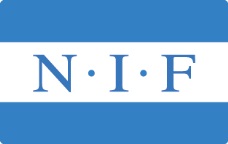 Kampprogram barn og ungdomKampprogram barn og ungdomlørdag 7. november 2020Regionserien Jenter 11 avd 25Nordstrand Hvit mot Bjørndal BlåBane 1Kampstart12:25Lagene slipper inn i garderoben11:55Lag ute av hallen senest:13:25Regionserien Gutter 13 avd 41Nordstrand 3 mot Langhus 2Bane 1Kampstart13:40Lagene slipper inn i garderoben13:10Lag ute av hallen senest:14:40Regionserien Gutter 15 avd 42Nordstrand 2 mot Langhus 2Bane 1Kampstart14:55Lagene slipper inn i garderoben14:25Lag ute av hallen senest:16:05Regionserien Jenter 15 avd 43Nordstrand 2 mot Ammerud/HSILBane 1Kampstart16:20Lagene slipper inn i garderoben15:50Lag ute av hallen senest:17:30Regionserien Gutter 16 avd 41Nordstrand 2 mot Vålerenga 2Bane 1Kampstart17:55Lagene slipper inn i garderoben17:25Lag ute av hallen senest:19:05Juniorserien Jenter avd 43Nordstrand 2 mot Raumnes & Årnes ILBane 2Kampstart18:20Lagene slipper inn i garderoben17:30Lag ute av hallen senest:19:30